              
                        Число проведенных за 3 квартал 2022 года ярмарок 
                                  и использованных на них торговых мест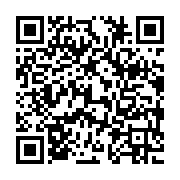 Число ярмарок, проведенных в отчетном кварталеЧисло 
торговых мест   Всего1563029в том числе:универсальных (без ярмарок выходного дня)26524универсальных выходного дня (праздничная)661182специализированных по продаже в основном продовольственных товаров641323